Fiche info – santé sexuelle
C’est quoi le VIH et le SIDA ?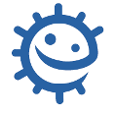 C’est quoi le VIH et le SIDA ?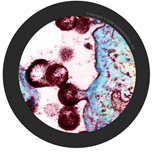 Virus de l'immunodéficience humaine - Avec la permission de Giantmicrobes, Inc. www.giantmicrobes.com/uk/Le Virus de l'immunodéficience humaine (VIH) peut provoquer, après la primoinfection, une maladie appelée Syndrome d'Immuno-Déficience Acquise (SIDA) qui une fois que le virus a affaibli le système immunitaire, expose à d'autres infections. Quels sont les symptômes ?Les personnes atteintes par le VIH ont des symptômes variés. Au stade de la primo-infection on peut avoir de la fièvre, les ganglions enflés, une éruption cutanée, mais parfois aucun symptôme tout en restant contagieux. Au stade SIDA, le système immunitaire devient défaillant et des infections opportunistes, parfois graves, voire mortelles, peuvent toucher tous les organes. Les symptômes mettent du temps à apparaître et plusieurs mois ou plusieurs années peuvent s'écouler avant qu'ils se manifestent. Qui peut l’attraper ?Tout le monde peut l'attraper si on ne se protège pas lors des rapports sexuels et qu'on prend des risques. Certains groupes de personnes sont plus à risque : les travailleurs sexuels, les usagers de drogues injectables (et les homosexuels masculins). Comment ça se transmet ?
Le VIH se transmet par voie sexuelle, sanguine et de la mère à l'enfant, par: 
• les rapports sexuels non protégés, 
• les piqûres avec des aiguilles, des objets coupants ou des instruments contaminés utilisés pour le tatouage, l'électrolyse ou le piercing
• le partage de matériel d'injection de drogues
• d'une mère infectée à son enfant lors de l'accouchement ou au cours de l'allaitement
• les transfusions sanguines (en France le sang est contrôlé)
• les plaies ouvertes
• les morsures humaines qui percent la peau
• la contamination des muqueuses de l'œil, du nez ou de la bouche
• le partage d'objets comme les rasoirs et les brosses à dents. Comment peut-on éviter de l’attraper ? En prenant les précautions nécessaires pour éviter les risques décrits plus haut. Existe-t-il un traitement ?Il n'est pas possible de guérir mais des médicaments antiviraux peuvent ralentir la progression de la maladie.
Faut-il éviter d’aller à l’école ?Cela n'est pas nécessaire puisque ce n'est pas contagieux par les contacts quotdiens habituels. Le savais-tu ? 
L'infection à VIH est maintenant une pandémie mondiale. En janvier 2006, on estime que 25 millions de personnes étaient mortes du SIDA depuis que la maladie avait été identifiée pour la première fois en décembre 1981, ce qui en fait l'une des pandémies les plus dévastatrices de l'histoire. La zone la plus touchée est l'Afrique sub-saharienne. 
